PENGARUH BRAND TRUST, MEDIA SOSIAL DAN ONLINE CONSUMER REVIEW TERHADAP MINAT BELI PADA MARKETPLACE SHOPEE 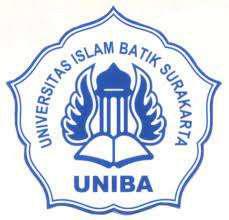 SKRIPSI Diajukan Untuk Memenuhi Syarat-Syarat Guna Memperoleh Gelar Sarjana Manajemen Pada Fakultas Ekonomi Program Studi Manajemen Universitas Islam Batik Surakarta  Oleh : FAJRIN MUSTIKA HAPSARINIM. 2018020062PROGRAM STUDI MANAJEMEN FAKULTAS EKONOMIUNIVERSITAS ISLAM BATIK SURAKARTA2022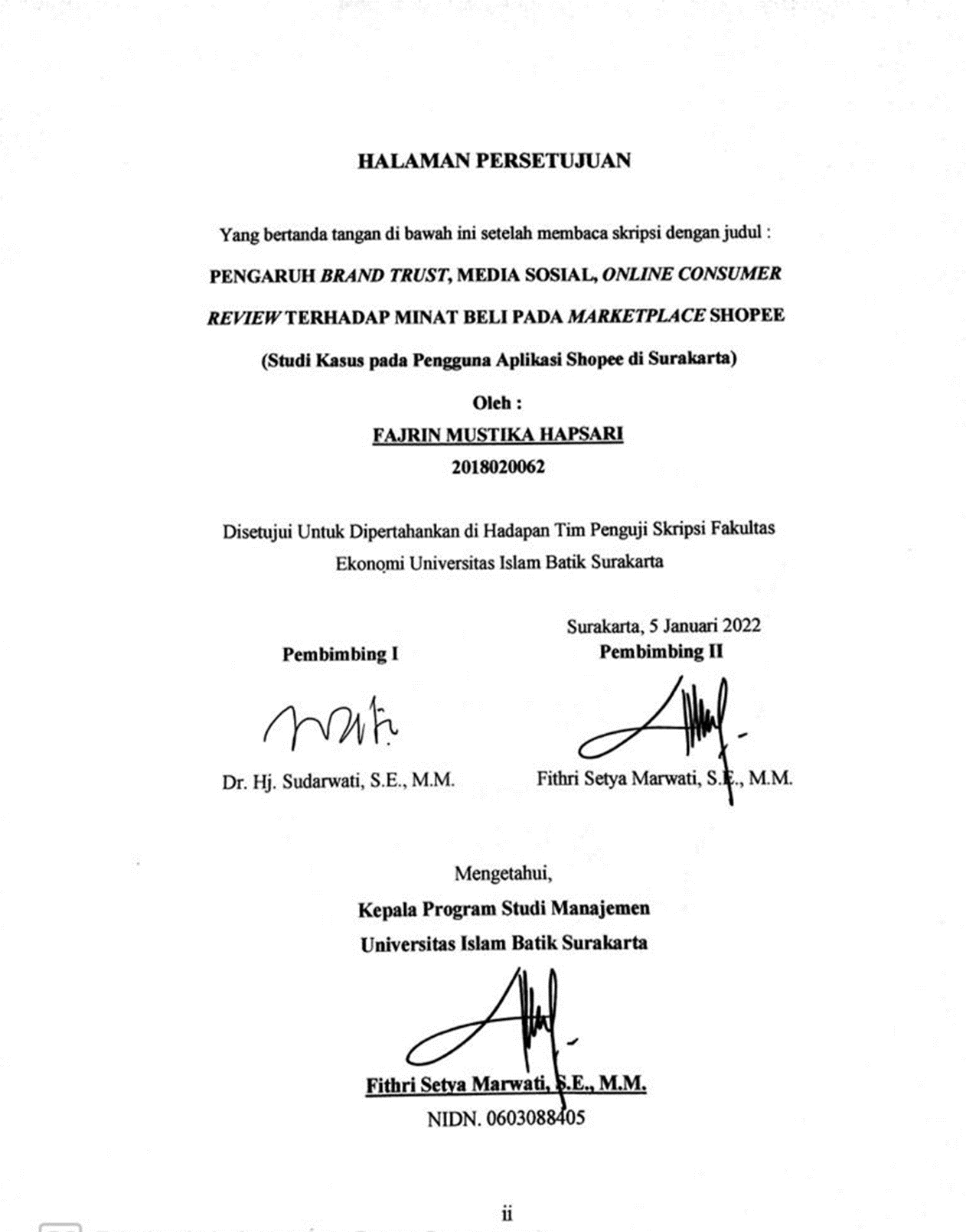 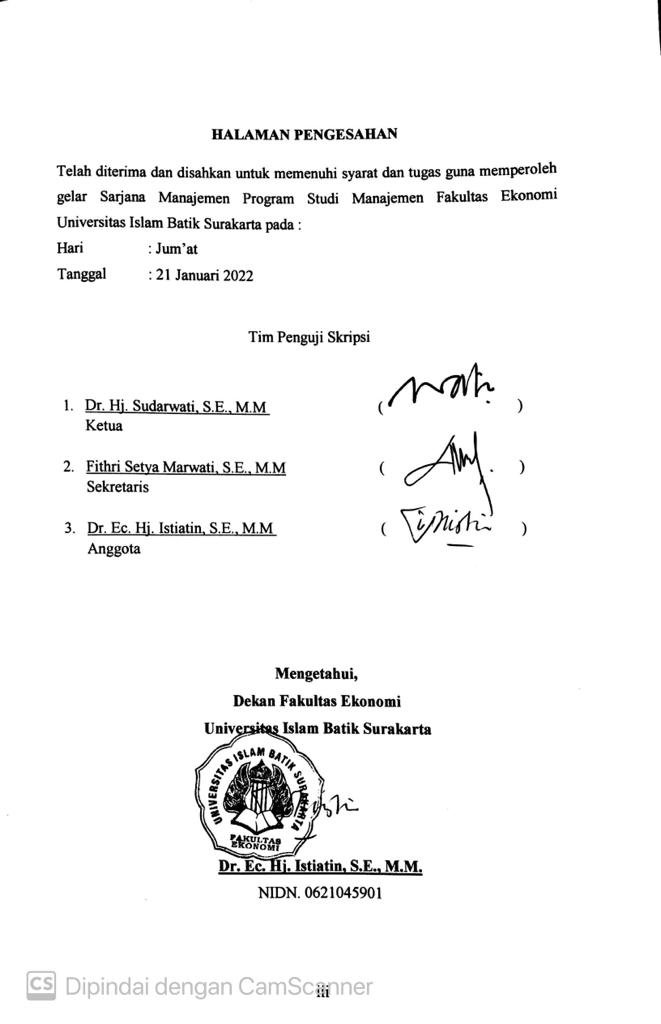 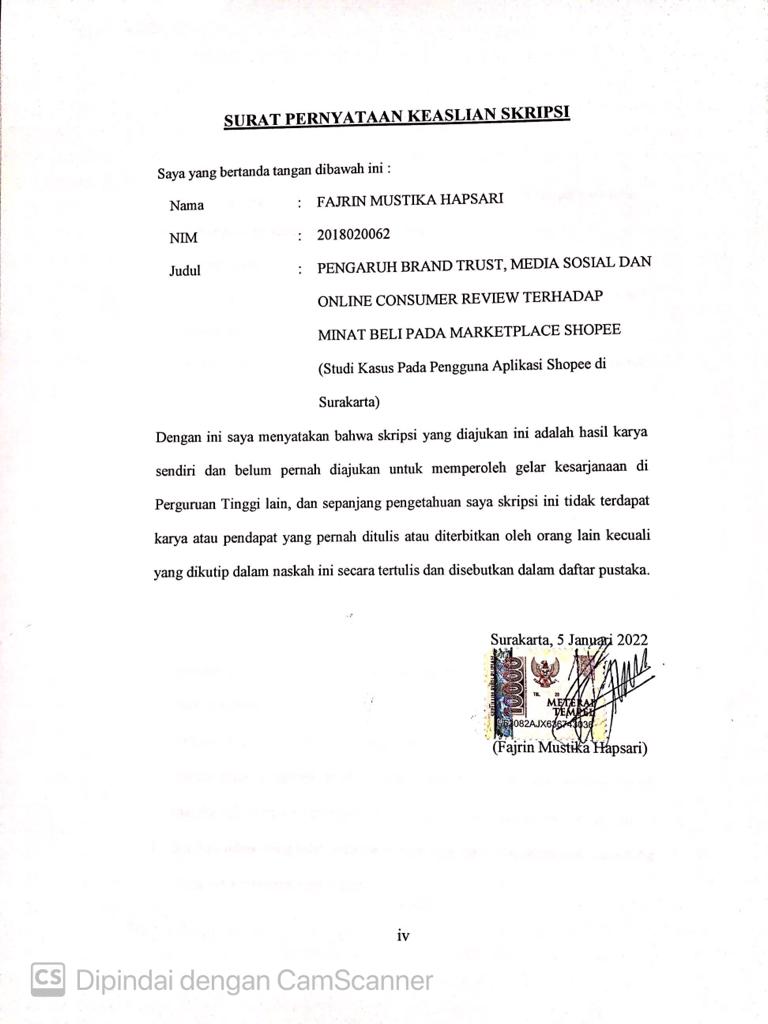 HALAMAN PERSEMBAHAN Dengan mengucapkan syukur kepada Allah SWT, skripsi ini penulis persembahkan untuk orang-orang yang penulis sayangi yaitu : Kedua orang tua saya dan kakak saya yang telah senantiasa memberikan saya dukungan, doa dan motivasi baik secara moril maupun materiil dalam kelancaran penyusunan skripsi ini. Sahabat seperjuangan saya selama menempuh bangku perkuliahan Nadia Iqmalia dan Azizah Viridianingrum yang telah memberikan saya dukungan dan bantuan. Teman-teman kelas Manajemen A4 dan A2 yang telah menjadi bagian dari keluarga saya yang telah menemani selama saya menempuh bangku perkuliahan. Seluruh dosen manajemen Universitas Islam Batik Surakarta yang telah mendidik dan memberikan saya pengetahuan serta bekal ilmu selama masa perkuliahan ini. Seluruh anggota ENHYPEN yang telah berperan penting dalam hidup saya. Secara tidak langsung, telah menjadi support system saya melalui musik mereka sehingga saya menjadi bersemangat dalam mengerjakan skripsi ini. Seluruh pihak yang telah membantu doa, dukungan dan semangat yang tidak dapat saya sebutkan satu persatu.MOTTO “Sesungguhnya sesudah kesulitan itu ada kemudahan, maka apabila kamu telah selesai (dari suatu urusan), kerjakanlah dengan sungguh-sungguh (urusan) yang lain, dan hanya kepada Allah lah hendaknya kamu berharap.”(Q.S. Al. Insyirah: 6-8) “Keberhasilan terbesar dalam hidup bukanlah ketika kamu tidak pernah gagal. Namun ketika gagal, kamu masih punya semangat untuk bangkit” (Nelson Mandela) “Dunia seperti permainan dimana hanya ada kemenangan atau kekalahan, go BIG or go HOME” (ENHYPEN) KATA PENGANTAR Assalamualaikum Wr Wb. Puji syukur kepada Allah SWT yang telah melimpahkan rahmat hidayah serta karunia-Nya kepada penulis sehingga dapat menyelesaikan skripsi ini dengan judul “Pengaruh Brand Trust, Media Sosial, Online Consumer Review terhadap Minat Beli pada Marketplace Shopee”. Sebagai salah satu syarat untuk mencapai gelar Sarjana Manajemen Jurusan Manajemen Fakultas Ekonomi Universitas Islam Batik Surakarta. Rasa terima kasih dapat penulis sampaikan yang sebesar-besarnya kepada pihak-pihak yang telah membantu penulis dalam melakukan penelitian hingga pada tahap penyelesaian skripsi ini. Rasa terima kasih penulis ucapkan kepada : Dr. H. Amir Junaidi, S.H., M.H., selaku Rektor Universitas Islam Batik Surakarta yang telah memberikan ijin dalam penulisan skripsi ini. Dr. Ec. Hj. Istiatin, S.E., M.M., selaku Dekan Fakultas Ekonomi Universitas Islam Batik Surakarta yang telah memberikan ijin dalam penulisan skripsi ini. Fithri Setya Marwati, S.E., M.M., selaku Kepala Program Studi Manajemen Universitas Islam Batik Surakarta sekaligus menjadi dosen pembimbing II yang telah memberikan bimbingan dan arahan dalam meneyelesaikan skripsi. Dr. Hj. Sudarwati, S.E., M.M selaku dosen pembimbing I yang telah memberikan bimbingan dan arahan dalam penyelesaian skripsi ini. Para dosen pengajar di Jurusan Manajemen Fakultas Ekonomi UNIBA yang sejak awal semester memberikan ilmu dan bimbingannya sehingga penulis dapat menyelesaikan pendidikan dengan lancar. Para konsumen Shopee yang telah bersedia menjadi responden dalam penelitian Semua pihak yang telah memberikan bantuan selama penulisan skripsi ini, semoga Allah SWT memberikan balasan atas kebaikan dengan limpahan rahmat-Nya. Akhirnya, penulis menyadari bahwa skripsi ini masih jauh dari kesempurnaan. Oleh karena itu, saran dan kritik yang bersifat membangun sangat penulis harapkan dan semoga skripsi ini dapat bermanfaat bagi para pembaca dan semua pihak yang membutuhkannya. Wassalamualaikum Wr. Wb. Surakarta, 28 Januari 2022Penulis DAFTAR ISI JUDUL 	iHALAMAN PERSETUJUAN 	iiHALAMAN PENGESAHAN 	iiiPERNYATAAN KEASLIAN SKRIPSI 	ivPERSEMBAHAN 	vMOTTO 	 viKATA PENGANTAR 	viiDAFTAR ISI 	 ixDAFTAR TABEL 	xiiDAFTAR GAMBAR 	xiiiDAFTAR LAMPIRAN 	xivABSTRACT 	 xvABSTRAK 	 xviBAB I PENDAHULUAN 	1Latar Belakang 	1Rumusan Masalah 	5Tujuan Penelitian 	6Manfaat Penelitian 	6BAB II LANDASAN TEORI 	8Minat Beli 	8Brand Trust 	11Media Sosial 	16Online Consumer Review	20Penelitian Terdahulu 	25Kerangka Pemikiran 	33Hipotesis 	34BAB III METODOLOGI PENELITIAN 	35Jenis Penelitian 	35Waktu dan Tempat Penelitian 	35Populasi dan Sampel 	35Teknik Pengambilan Sampel 	37Variabel Penelitian 	38Sumber Data	38Metode Pengumpulan Data 	39Definisi Operasional Variabel 	40Teknik Pengolahan Data dan Uji Instrumen 	43Teknik Analisis Data 	48Uji Hipotesis 	51BAB IV HASIL PENELITIAN DAN PEMBAHASAN 	56Gambaran Umum E-Commerce Shopee 	56Deskripsi Responden 	59Uji Asumsi Klasik 	63Analisis Regresi Linear Berganda	69Uji Hipotesa 	70Pembahasan  	79BAB V PENUTUP 	83Kesimpulan 	83Saran 	83DAFTAR PUSTAKA 	85LAMPIRAN 	89DAFTAR TABEL Tabel II.1 Penelitian Terdahulu 	25Tabel III.1 Definisi Operasional Variabel 	43Tabel III.2 Hasil Uji Validitas Variabel Brand Trust 	45Tabel III.3 Hasil Uji Validitas Variabel Media Sosial	46Tabel III.4 Hasil Uji Validitas Variabel Online Consumer Review 	46Tabel III.5 Hasil Uji Validitas Variabel Minat Beli  	47Tabel III.6  Hasil Uji Reliabilitas 	48Tabel IV.1 Deskripsi Responden Berdasarkan Jenis Kelamin 	60Tabel IV.2 Deskripsi Responden Berdasarkan Usia 	61Tabel IV.3 Deskripsi Responden Berdasarkan Pendidikan 	62Tabel IV.4 Hasil Uji Normalitas	64Tabel IV.5 Hasil Uji Multikolinearitas 	67Tabel IV.6 Hasil Uji Heterokedastisitas 	68Tabel IV.7 Hasil Uji Regresi Linear Berganda 	69Tabel IV.8 Hasil Uji F 	71Tabel IV.9 Hasil Uji t 	73Tabel IV.10 Hasil Analisis Koefisien Determinasi 	78DAFTAR GAMBAR Gambar III.1 Kurva Normal Uji F 	 53Gambar III.2 Kurva Normal Uji t 	55Gambar IV.1 Logo ShopeePay	58Gambar IV.2 Logo Shopee Paylater 	58Gambar IV.3 Deskripsi Responden Berdasarkan Jenis Kelamin	60Gambar IV.4 Deskripsi Responden Berdasarkan Umur	61Gambar IV.5 Deskripsi Responden Berdasarkan Pendidikan Terakhir 	62Gambar IV.6 Histogram Uji Normalitas 	65Gambar IV.7 Grafik Normal P-P Plot 	66Gambar IV.8 Gambar Scatterplot Uji Heterokedastisitas 	68Gambar IV.9 Kurva Normal Uji F	72Gambar IV.10 Kurva Normal Uji t	74Gambar IV.11 Kurva Normal Uji t 	76Gambar IV.12 Kurva Normal Uji t 	77DAFTAR LAMPIRAN Lampiran 1 Kuesioner Penelitian 	89Lampiran 2 Data Karakteristik Responden 	94Lampiran 3 Hasil Deskripsi Responden 	97Lampiran 4 Tabulasi Data Uji Instrumen 	98Lampiran 5 Skoring Data Responden 	102Lampiran 6 Hasil Uji Instrumen Penelitian 	113Lampiran 7 Hasil Uji Asumsi Klasik 	118Lampiran 8 Hasil Uji Hipotesis 	126ABSTRAK Fajrin Mustika Hapsari, 2018020062, Pengaruh Brand Trust, Media Sosial dan Online Consumer Review terhadap Minat Beli pada Marketplace Shopee, Skripsi, Surakarta: Program Studi Manajemen (S1), Universitas Islam Batik Surakarta, 2022Berkembangnya internet seperti saat ini berdampak pada perubahan gaya hidup seseorang terutama pada pola konsumsi dan berbelanja masyarakat. Di samping itu, perubahan gaya hidup masyarakat menimbulkan munculnya kompetitor yang bergerak di bidang yang sama, membuat persaingan dunia bisnis dituntut untuk bersaing secara kompetitif dalam menciptakan inovasi guna menarik minat beli seseorang atau mempertahankan konsumen yang loyal. Marketplace Shopee saat ini tengah mengalami tren penurunan akibat berbagai faktor yang menurunkan minat beli konsumen. Penelitian ini bertujuan untuk mengetahui bagaimana pengaruh brand trust, media sosial dan online consumer review terhadap minat beli pengguna aplikasi Shopee di Surakarta. Pendekatan yang digunakan menggunakan pendekatan kuantitatif, Populasi pada penelitian ini adalah seluruh pengguna aplikasi Shopee di Kota Surakarta yang jumlahnya tidak dapat diketahui, sementara sampel yang digunakan berjumlah 100 responden dengan menggunakan teknik purposive sampling. Hasil dalam penelitian ini menunjukkan bahwa Brand trust, Media Sosial dan Online Consumer Review berpengaruh secara simultan terhadap minat beli dan variabel Brand Trust, Media Sosial, Online consumer review masing-masing memiliki pengaruh positif dan signifikan terhadap minat beli.Kata Kunci : Brand Trust, Media Sosial, Online Consumer Review, Minat Beli ABSTRACT Fajrin Mustika Hapsari, 2018020062, The Impact of Brand Trust, Social Media and Online Consumer Review Towards Purchase Interest at Marketplace Shopee. Skripsi, Surakarta, Management (S1), Islamic Batik University of Surakarta. 2022The development of internet has an impact on changes in a person's lifestyle, especially in people's consumption and shopping patterns. In addition, changes in people's lifestyles lead to the emergence of competitors who are engaged in the same field, making competition in the business world required to compete in creating innovations to attract someone's buying interest or retain loyal consumers. Marketplace Shopee is currently experiencing a downward trend due to various factors that reduce consumer purchase interest. This study aims to determine the effect of brand trust, social media and online consumer reviews on the purchase interest of Shopee application users in Surakarta. The approach used is a quantitative approach. The population in this study is all users of the Shopee application in Surakarta whose number couldn’t be known, while the sample used is 100 respondents using purposive sampling technique. The results in this study indicate that Brand Trust, Social Media and Online Consumer Review have a simultaneous effect on purchase interest and the variables Brand Trust, Social Media, Online consumer review each have a positive and significant influence on purchase interest.Keywords : Brand Trust, Social Media, Review, Purchase Interest